Приложениек постановлению Администрациимуниципального образования"Город Архангельск"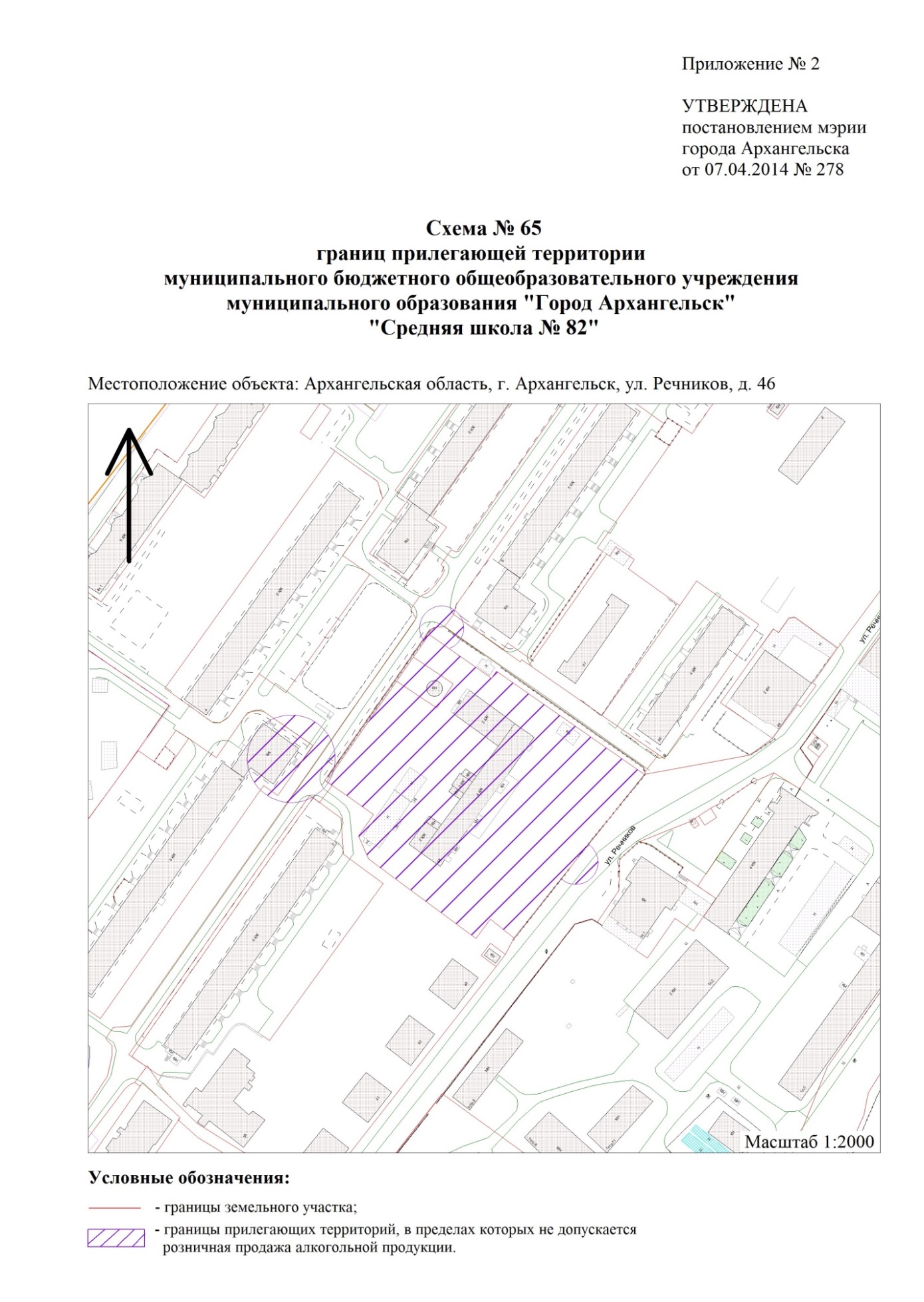 от 09.04.2019 № 488   " ".__________